  ERİŞKİN HEMATOLOJİ KLİNİĞİ ALLOJENEİK NAKİL SONRASI PROFİLAKSİ ŞEMASI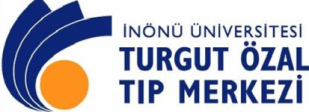 Hasta;                                                        Tanı: AMLAllojenik Nakil tarihi:                              Taburcu Tarihi:  Bu profilaksi şemasının her kontrolde getirilmesi gerekmektedir.  Profilaksi bitiminde bu şema hasta dosyasına konulacaktır.NoİLAÇİLAÇDozuAlınma süresi1Metronidazole 500 tablet( Nidazol tablet 500 mg)Metronidazole 500 tablet( Nidazol tablet 500 mg)Günde 3 kez(3 x 500 mg /gün)Nakilden sonra toplam 30 gün ……../……../……….. ‘ e kadar alınacak2Ursodeoksikolik asit Ursofalk 250 mg tbUrsodeoksikolik asit Ursofalk 250 mg tbGünde 3 kez(3 x 250 mg/gün)Nakilden sonra toplam 90 gün ……../……../……….. ‘ e kadar alınacak3Moxifloxacin film tablet 400 mg.(Avelox, Moxitec, Pitoxil vb.)Moxifloxacin film tablet 400 mg.(Avelox, Moxitec, Pitoxil vb.)Günde 1 kez(1 x 400 mg / gün)Nakilden sonra toplam 100 gün ……../……../……….. ‘ e kadar alınacak4Fluconazole kapsül.Zolax kapsül 200 mg (7 kapsül) Fluzole kapsül 100 mg (7 kapsül)Fluconazole kapsül.Zolax kapsül 200 mg (7 kapsül) Fluzole kapsül 100 mg (7 kapsül)Günde 1 kez(1 x 400 mg/gün)Nakilden sonra toplam 100 gün ……../……../……….. ‘ e kadar alınacak5Valacyclovir film tablet 500 mg.(Valtrex film tablet 500 mg)Valacyclovir film tablet 500 mg.(Valtrex film tablet 500 mg)Günde 1 kez(1 x500 mg/ gün)Nakilden sonra toplam 100 gün ……../……../……….. ‘ e kadar alınacak 6       IVIG(Hastanede uygulanacak)       IVIG(Hastanede uygulanacak)Haftada 1 kez   100 mg/kgNakilden sonra toplam 100 gün ……../……../……….. ‘ e kadar alınacak7Siklosporin tabletSiklosporin tabletGünde 2 kez 2 X 3 mg / kg/günNakilden sonra toplam 180 gün ……../……../……….. ‘ e kadar alınacak8SMX-TMP Fort tablet.(Bactrim, Metoprim, Trimoks  vb)SMX-TMP Fort tablet.(Bactrim, Metoprim, Trimoks  vb)Haftada 2 kez      Salı 2 x1      Cuma 2 x1Engraftman sonrası 1 yıl ……../……../……….. ‘ e kadar alınacakNot:  Valacyclovir film tablet 500 mg yerine Acyclovir tablet 2 X 400 mg/ gün kullanılabilir.(Hernovir 400 mg tb, Asiviral 400 mg tb, Acyl 200 mg tb vb.)Not:  Valacyclovir film tablet 500 mg yerine Acyclovir tablet 2 X 400 mg/ gün kullanılabilir.(Hernovir 400 mg tb, Asiviral 400 mg tb, Acyl 200 mg tb vb.)Not:  Valacyclovir film tablet 500 mg yerine Acyclovir tablet 2 X 400 mg/ gün kullanılabilir.(Hernovir 400 mg tb, Asiviral 400 mg tb, Acyl 200 mg tb vb.)Not:  Valacyclovir film tablet 500 mg yerine Acyclovir tablet 2 X 400 mg/ gün kullanılabilir.(Hernovir 400 mg tb, Asiviral 400 mg tb, Acyl 200 mg tb vb.)Not:  Valacyclovir film tablet 500 mg yerine Acyclovir tablet 2 X 400 mg/ gün kullanılabilir.(Hernovir 400 mg tb, Asiviral 400 mg tb, Acyl 200 mg tb vb.)GünlerGünlerTakip aralığıTakip aralığıTakip aralığı    0 +60    0 +60Haftada 2 kezHaftada 2 kezHaftada 2 kez+ 60 +90+ 60 +90Haftada 1 kezHaftada 1 kezHaftada 1 kez+90 + 120+90 + 12015. günde 1 kez15. günde 1 kez15. günde 1 kez+ 120 +180+ 120 +180Ayda 1 kezAyda 1 kezAyda 1 kez+180 + 360+180 + 3602 ayda 1 kez2 ayda 1 kez2 ayda 1 kez1 yıldan sonra 3 ayda bir rutin kontrol1 yıldan sonra 3 ayda bir rutin kontrol1 yıldan sonra 3 ayda bir rutin kontrol1 yıldan sonra 3 ayda bir rutin kontrol1 yıldan sonra 3 ayda bir rutin kontrol